CURRICULUM VITAE  												 Irfan	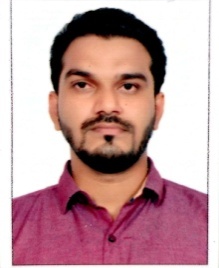 E-Mail: irfan.382408@2freemail.com To succeed in an environment of growth and excellence and earn a job which provides me job Satisfaction and self development and help me achieve personal as well as organization goals.7+ years Hands-on rich experience in Application Support (for Finacle version 7x & 10x), System Analysis, Requirement Gathering,Documentation, Functional Testing, & Client Relationship Management of various applications.   Gained comprehensive experience in the Core Banking domain as well as familiarity with key events such as Year End, Half Year End operations, version migration, manual testing and lead/guide the  team during DC/DR operation.   Good knowledge in manual testing of the banking product (Finacle 7x & 10x ) based on functional specs made.Adept in analyzing the customer’s business requirements, needs and objectives and mapping them to solutions and products that are being implemented.Analyzing, testing and providing immediate fix for production issues including bug reporting and tracking.An effective communicator with excellent relationship building & interpersonal skills. Strong analytical, problem solving & multitasking abilities. Beta Patch Testing in UAT provided by L3 prior production deployment.Performing, gathering, system analysis and finalization of technical / functional specifications and design documents for the projectPossess a flexible & detail oriented attitude.   Present periodic Dashboard reports on the current program, future opportunities and client issuesEnsuring test plans and test cases are completed and meeting business requirementsInvolving in quality analysis of final deliverables and extending team supportDomain	             : Banking Domain (Finacle)Database		: OracleLanguage	              : SQL / PLSQLOperating system	 : HP-UNIXInfosys Utility         : Finacle scriptingApplication              : Finacle  10x & 7xOrganization Details  :-Current Work Profile:-Company Name	    : 	MODUS INFORMATION SYSTEM PVT. LTD.Client   		    :	STATE BANK OF INDIA  (INTERNATIONAL BRANCHES –DATA CENTRE)Application	    :         Finacle  Core version  10xRole                         : 	Application  Support  Designation            :  	Application Support  Engineer (L2)	Duration                 :         From 15th  May 2017 to till date.Role and Responsibilities :-Resolving issue due to Migration of  Finacle Data from Finacle 7x  to Finacle 10x  New batch Job Creation on requirement by  customization and testing the same in UAT.Testing in New updates, New branch opening, Customize menu.Closely working with development team for creation/testing of new modules .Beta Patch Testing in UAT provided by L3 prior production deployment.Production movements ( patches) and monitoring .Bank/SOL Level Parameter Setup.Responsible for analyzing issues reported by bank and to provide solution for resolving the same.Co- ordinate with L3 Support vendor in case of Product bug/ Enhancement requirement.Supporting  EOD/BOD  activitiesFinacle Customization using Finacle Scripting  .SLA MaintenancePrevious Experience:-Project 1:-Company Name		 :   SAGGEZZA INDIA PVT. LTD.  –  (Internal movement from NELITO SYS. Ltd.)Client                     	 :   Bank of Baroda  (INTERNATIONAL BRANCHES – DATA CENTRE)Application	   	 :   Finacle Core ver 7x & 10xRole                         	 :   Application SupportDesignation         	 :   Application Support Engineer (L2)	Duration               	 :    From 12th Aug 2013 to 29th April 2017Achievement 	:   Got appreiation during DEMONITIZATION  Phase (2017) of country in implementing Regulatory  conditions /check by customization  as per RBI guidelines .Role and Responsibilities :-Providing support during the testing phase of Finacle 10x Modification of logics  in existing customization as required by client.Finacle Customization using Finacle Scripting .Closely working with development team for creation/testing of new modules .Beta Patch Testing in UAT provided by L3 prior production deployment.Production movements ( patches) and monitoring .New menu creation .Finacle Installation.Resolving Live Application related issues which are assigned to Level 2  position irrespective of the moduleInvolved in Application support, Switchover and Switchback, enhancement in Functionality of Finacle application.Played a key role in database upgradation process from application side by implementing the various changes required for application and testing various modules like CASA,LOAN etc in UAT after upgradation as per the test cases.Giving support to bank team for running Batch Jobs (Interest Booking & application)Basic Shell scripting to automate Daily routine work.EOD/BOD  activitiesResponsible for analyzing issues reported by bank and to provide solution for resolving the same.Co- ordinate with L3 Support vendor in case of Product bug/ Enhancement requirement.Project 2:-Company Name 		:    MISCOT SYSTEM.Designation  		:    Data Migration ConsultantRole 	 	 	:    Project ImplementationProfile		               :   Migration Activities and Finacle Supports.Client			:   Bank of Baroda and Bank of India.Period                                :    From 09th Feb to 31st May 2013.Duties & Responsibilities:-Uploading retail and trade finance data into Finacle Application.Using Backend as Oracle 10g to count for number of records uploaded and other Error rectification.Using Backend as Oracle 10g to retrieve, update and delete records and other rectification.Using PL/SQL queries in customization part for developing and making suitable changes as per banker requirements.Handled various problems/issues arising while handling Data  Migration Activity.  Provide Training to the New Employees. Project 3:-Company Name 	          	:    Axis Bank LtdDesignation         	:    FDO (Finacle 10x)Role 	       		:    Banker Period                                :   19th  Oct, 2012 to 29st Jan 2013.Duties & Responsibilities:-To enter the transactions and act as a maker in the maker – checker format.Responsible for operations functions covered by various front desks Custodian of deliverablesSending outward return cheques to customer daily, keeping record in cheque return register as as high risk is involved in negotiable instrument.Handling Lockers operation after proper authentication. Handling clearing, Rtgs/Neft, Transfers etc.Periodically checking the bank accounts of customers to understand their financial status in order to prevent faulty/illegal practices. Project 4:-Company Name		 :   NELITO SYSTEM LTD.Client                     	 :   Bank of Baroda  (Domestic Branches – DATA CENTRE)Application	   	 :   Finacle Core ver. 7x Role                         	 :   Application SupportDesignation         	 :   Banking Helpdesk Executive (L1)	Duration               	 :    11th April 2011 to 18th October 2012.Duties & Responsibilities:-Extensive use of in house call logging tool OVSD (Over View Service Desk).Extensive use of Finacle Software (A Product of INFOSYS)Opening and Closing various types of A/c i.e SB/CC/OD/LOAN/DEPOSIT.Issue and cancellation of Demand draft & Bankers Cheque.Deposit & Withdrawal from A/c by way of cash, cheque and transfer.Printing of Passbook and Statement.Inventory Movement between different locations.Usage of backend from putty (Oracle, SQL Server).Project 5 :-Company Name	        :  MINDPOOL MANAGEMENT SOLUTIONS PVT. LTD.Profile		        :  Migration Activities and Finacle Support, ETLClient 		        :  Bank of Baroda and Bank of India.		Role		        :  Project Implementation.Domain                       : Banking (Finacle 7.0.11). Duration	        : Since 21st October 2010 To 31st March 2011.Duties & Responsibilities:-Uploading retail and trade finance data into Finacle Application.Using Backend as Oracle 10g to count, update and delete records for number of records uploaded and other Error rectification.Using PL/SQL queries in customization part for developing and making suitable changes as per banker requirements.Handled various problems/issues arising while handling Data Migration Activity.        ACADEMICS :-Bachelor Of commerce (B.com) from Mumbai University, Mumbai.         PERSONAL DETAILS :-Personal Information    Date of Birth				: 23/09/1988    Language Known			: English, Hindi, and Marathi.    Hobbies				: Reading Books and watching Television.    Strengths                                	: Ability to adept, fast learner, good                                                                                                                                                                                                                                     	coordinator, Enthusiastic and self-motivation.                                                               PASSPORT DETAIL:-DATE OF ISSUE			:	20/11/2009DATE OF EXPIRY			:	20/11/2019PLACE OF ISSUE			:	MUMBAI I hereby declare that all the above information is true and correct to the best of my knowledge and belief.I hope you will consider my application and give me a chance to work under your kind control and waiting for the favorable reply.CAREER OBJECTIVEPROFESSIONAL SYNOPSISSKILL SETS